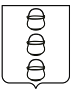 ГЛАВА
ГОРОДСКОГО ОКРУГА КОТЕЛЬНИКИ
МОСКОВСКОЙ ОБЛАСТИПОСТАНОВЛЕНИЕ27.02.2023 № 189 – ПГг. КотельникиО внесении изменений в постановление главы городского округа Котельники Московской области от 28.10.2022 № 1153 – ПГ «Об утверждении муниципальной программы «Строительство объектов социальной инфраструктуры»Руководствуясь статьей 179 Бюджетного кодекса Российской Федерации, Федеральным законом от 06.10.2003 № 131-ФЗ «Об общих принципах организации местного самоуправления в Российской Федерации» и постановлением главы городского округа Котельники Московской области от 24.12.2021 № 1351-ПГ 
«Об утверждении Порядка разработки и реализации муниципальных программ городского округа Котельники Московской области», постановляю: 1. Внести в муниципальную программу городского округа Котельники Московской области «Строительство объектов социальной инфраструктуры», утвержденную постановлением главы городского округа Котельники Московской области от 28.10.2022 № 1153-ПГ «Об утверждении муниципальной программы «Строительство объектов социальной инфраструктуры» (далее – постановление) следующие изменения:1.1. Пункт 1 «Паспорт муниципальной программы «Строительство объектов социальной инфраструктуры» на 2023 – 2027 годы» изложить в новой редакции (приложение 1).1.2. Пункт 2 «Подпрограмма 3 «Строительство (реконструкция) объектов образования» 2.1. Перечень мероприятий подпрограммы 3 «Строительство (реконструкция) объектов образования»» изложить в новой редакции (приложение 2).1.3. Пункт 2.2.3 «Распределение субсидий и адресный перечень объектов муниципальной собственности, на которые предоставляется субсидия бюджетам муниципальных образований Московской области, предусмотренная мероприятием Р2.01 Подпрограммы 3 «Строительство (реконструкция) объектов образования» изложить в новой редакции (приложение 3).2. Отделу информационного обеспечения управления внутренней политики муниципальному казенному учреждению «Развитие Котельники» обеспечить официальное опубликование настоящего постановления на интернет - портале городского округа Котельники Московской области в сети «Интернет».3. Назначить ответственным за исполнение настоящего постановления начальника управления градостроительства администрации городского округа Котельники Московской области Шелудякова В.Н.4. Контроль за исполнением настоящего постановления возложить 
на заместителя главы администрации городского округа Котельники Московской области Копыльченко И.А.Глава городского округаКотельники Московской области						С.А. ЖигалкинПриложение 1к постановлению главы городского округа Котельники Московской области от 27.02.2023 № 189 – ПГПаспорт муниципальной программы «Строительство объектов социальной инфраструктуры» на 2023 – 2027 годыПриложение 2к постановлению главы городского округа Котельники Московской области от 27.02.2023 № 189 – ПГ2. Подпрограмма 3 «Строительство (реконструкция) объектов образования»2.1. Перечень мероприятий подпрограммы 3«Строительство (реконструкция) объектов образования»Приложение 3к постановлению главы городского округа Котельники Московской области от 27.02.2023 № 189 – ПГ2.2.3. Распределение субсидий и адресный перечень объектов муниципальной собственности, на которые предоставляется субсидия бюджетам муниципальных образований Московской области, предусмотренная мероприятием Р2.01 Подпрограммы 3 «Строительство (реконструкция) объектов образования»Справочная таблица:Координатор муниципальной программы Заместитель главы администрации городского округа Котельники Московской области 
И.А. КопыльченкоЗаместитель главы администрации городского округа Котельники Московской области 
И.А. КопыльченкоЗаместитель главы администрации городского округа Котельники Московской области 
И.А. КопыльченкоЗаместитель главы администрации городского округа Котельники Московской области 
И.А. КопыльченкоЗаместитель главы администрации городского округа Котельники Московской области 
И.А. КопыльченкоЗаместитель главы администрации городского округа Котельники Московской области 
И.А. КопыльченкоМуниципальный заказчик муниципальной программыАдминистрация городского округа Котельники Московской областиАдминистрация городского округа Котельники Московской областиАдминистрация городского округа Котельники Московской областиАдминистрация городского округа Котельники Московской областиАдминистрация городского округа Котельники Московской областиАдминистрация городского округа Котельники Московской областиЦели муниципальной программыПовышение уровня комфортного проживания и обеспеченности населения на территории городского округа Котельники объектами социального назначенияПовышение уровня комфортного проживания и обеспеченности населения на территории городского округа Котельники объектами социального назначенияПовышение уровня комфортного проживания и обеспеченности населения на территории городского округа Котельники объектами социального назначенияПовышение уровня комфортного проживания и обеспеченности населения на территории городского округа Котельники объектами социального назначенияПовышение уровня комфортного проживания и обеспеченности населения на территории городского округа Котельники объектами социального назначенияПовышение уровня комфортного проживания и обеспеченности населения на территории городского округа Котельники объектами социального назначенияПеречень подпрограммПодпрограмма 3 «Строительство (реконструкция) объектов образования» Подпрограмма 3 «Строительство (реконструкция) объектов образования» Подпрограмма 3 «Строительство (реконструкция) объектов образования» Подпрограмма 3 «Строительство (реконструкция) объектов образования» Подпрограмма 3 «Строительство (реконструкция) объектов образования» Подпрограмма 3 «Строительство (реконструкция) объектов образования» Краткая характеристика подпрограмм3. Обеспечение населения объектами образования. Развитие инфраструктуры системы образования, повышение качества предоставления образовательных услуг. Развитие сети организаций дошкольного образования, в том числе создание новых и развитие уже имеющихся объектов дошкольного образования.3. Обеспечение населения объектами образования. Развитие инфраструктуры системы образования, повышение качества предоставления образовательных услуг. Развитие сети организаций дошкольного образования, в том числе создание новых и развитие уже имеющихся объектов дошкольного образования.3. Обеспечение населения объектами образования. Развитие инфраструктуры системы образования, повышение качества предоставления образовательных услуг. Развитие сети организаций дошкольного образования, в том числе создание новых и развитие уже имеющихся объектов дошкольного образования.3. Обеспечение населения объектами образования. Развитие инфраструктуры системы образования, повышение качества предоставления образовательных услуг. Развитие сети организаций дошкольного образования, в том числе создание новых и развитие уже имеющихся объектов дошкольного образования.3. Обеспечение населения объектами образования. Развитие инфраструктуры системы образования, повышение качества предоставления образовательных услуг. Развитие сети организаций дошкольного образования, в том числе создание новых и развитие уже имеющихся объектов дошкольного образования.3. Обеспечение населения объектами образования. Развитие инфраструктуры системы образования, повышение качества предоставления образовательных услуг. Развитие сети организаций дошкольного образования, в том числе создание новых и развитие уже имеющихся объектов дошкольного образования.Источники финансирования муниципальной программы,в том числе по годам реализации программы (тыс. руб.):Всего2023 год 2024 год2025 год2026 год2027 годСредства бюджета Московской области7 712 458,611 731 733,853 577 814,161 935 212,03467 698,570Средства Федерального бюджета208 288,80208 288,800000Средства бюджета городского округа Котельники Московской области416 784,05101 974,91188 340,01101 853,2724 615,860Всего, в том числе по годам:8 337 531,462 041 997,563 766 154,172 037 065,30492 314,430№ п/пМероприятие подпрограммыСроки исполнения мероприятияИсточники финансированияВсего (тыс. руб.)Объем финансирования по годам (тыс. руб.)Объем финансирования по годам (тыс. руб.)Объем финансирования по годам (тыс. руб.)Объем финансирования по годам (тыс. руб.)Объем финансирования по годам (тыс. руб.)Объем финансирования по годам (тыс. руб.)Объем финансирования по годам (тыс. руб.)Объем финансирования по годам (тыс. руб.)Объем финансирования по годам (тыс. руб.)Объем финансирования по годам (тыс. руб.)Объем финансирования по годам (тыс. руб.)Объем финансирования по годам (тыс. руб.)Объем финансирования по годам (тыс. руб.)Ответственный за выполнение мероприятия подпрограммы№ п/пМероприятие подпрограммыСроки исполнения мероприятияИсточники финансированияВсего (тыс. руб.)2023 год 2023 год 2023 год 2023 год 2023 год 2023 год 2023 год 2023 год 2023 год 2024 год 2025 год 2026 год 2027 годОтветственный за выполнение мероприятия подпрограммы12345666666666789101111Основное мероприятие 01 Организация строительства (реконструкции) объектов дошкольного образования 2023-2025 годыИтого:1 036 614,7262 064,4062 064,4062 064,4062 064,4062 064,4062 064,4062 064,4062 064,4062 064,40526 605,02447 945,3000х11Основное мероприятие 01 Организация строительства (реконструкции) объектов дошкольного образования 2023-2025 годыСредства бюджета Московской области984 907,4559 086,1559 086,1559 086,1559 086,1559 086,1559 086,1559 086,1559 086,1559 086,15500 273,27425 548,0300хОсновное мероприятие 01 Организация строительства (реконструкции) объектов дошкольного образования 2023-2025 годыСредства бюджета городского округа Котельники Московской области51 707,272 978,252 978,252 978,252 978,252 978,252 978,252 978,252 978,252 978,2526 331,7522 397,2700х1.1Мероприятие 01.01 Проектирование и строительство дошкольных образовательных организаций2023-2025 годыИтого:1 036 614,7262 064,4062 064,4062 064,4062 064,4062 064,4062 064,4062 064,4062 064,4062 064,40526 605,02447 945,3000х1.1Мероприятие 01.01 Проектирование и строительство дошкольных образовательных организаций2023-2025 годыСредства бюджета Московской области984 907,4559 086,1559 086,1559 086,1559 086,1559 086,1559 086,1559 086,1559 086,1559 086,15500 273,27425 548,0300х1.1Мероприятие 01.01 Проектирование и строительство дошкольных образовательных организаций2023-2025 годыСредства бюджета городского округа Котельники Московской области51 707,272 978,252 978,252 978,252 978,252 978,252 978,252 978,252 978,252 978,2526 331,7522 397,2700х1.1Введены в эксплуатацию объекты дошкольного образования, единицххВсегоИтого 2023 годВ том числе по кварталам :В том числе по кварталам :В том числе по кварталам :В том числе по кварталам :В том числе по кварталам :В том числе по кварталам :В том числе по кварталам :В том числе по кварталам :2024 год2025 год 2026 год 2027 годх1.1Введены в эксплуатацию объекты дошкольного образования, единицххВсегоИтого 2023 годIIIIIIIIIIIIIVIV2024 год2025 год 2026 год 2027 годх1.1Введены в эксплуатацию объекты дошкольного образования, единицхх30000000000300х2Основное мероприятие 02 Организация строительства (реконструкции) объектов общего образования 2023-2026 годыИтого:6 873 258,571 552 274,991 552 274,991 552 274,991 552 274,991 552 274,991 552 274,991 552 274,991 552 274,991 552 274,993 239 549,151 589 120,00492 314,430х2Основное мероприятие 02 Организация строительства (реконструкции) объектов общего образования 2023-2026 годыСредства бюджета Московской области6 529 564,701 474 661,241 474 661,241 474 661,241 474 661,241 474 661,241 474 661,241 474 661,241 474 661,241 474 661,243 077 540,891 509 664,00467 698,570х2Основное мероприятие 02 Организация строительства (реконструкции) объектов общего образования 2023-2026 годыСредства бюджета городского округа Котельники Московской области343 693,8777 613,7577 613,7577 613,7577 613,7577 613,7577 613,7577 613,7577 613,7577 613,75162 008,2679 456,0024 615,860х2.2Мероприятие 02.03 Капитальные вложения в объекты общего образования 2023-2026 годыИтого:6 873 258,571 552 274,991 552 274,991 552 274,991 552 274,991 552 274,991 552 274,991 552 274,991 552 274,991 552 274,993 239 549,151 589 120,00492 314,430х2.2Мероприятие 02.03 Капитальные вложения в объекты общего образования 2023-2026 годыСредства бюджета Московской области6 529 564,701 474 661,241 474 661,241 474 661,241 474 661,241 474 661,241 474 661,241 474 661,241 474 661,241 474 661,243 077 540,891 509 664,00467 698,570х2.2Мероприятие 02.03 Капитальные вложения в объекты общего образования 2023-2026 годыСредства бюджета городского округа Котельники Московской области343 693,8777 613,7577 613,7577 613,7577 613,7577 613,7577 613,7577 613,7577 613,7577 613,75162 008,2679 456,0024 615,860х2.2Введены в эксплуатацию объекты общего образования, единицххВсегоИтого 2023 годИтого 2023 годВ том числе по кварталам:В том числе по кварталам:В том числе по кварталам:В том числе по кварталам:В том числе по кварталам:В том числе по кварталам:В том числе по кварталам:2024 год2025 год2026 год2027 годх2.2Введены в эксплуатацию объекты общего образования, единицххВсегоИтого 2023 годИтого 2023 годIIIIIIIIIIIIIV2025 год2026 год2027 годх2.2Введены в эксплуатацию объекты общего образования, единицхх30000000001110х5Основное мероприятие Р2. Содействие занятости  2023 годИтого:427 658,17427 658,17427 658,17427 658,17427 658,17427 658,17427 658,17427 658,17427 658,17427 658,170000х5Основное мероприятие Р2. Содействие занятости  2023 годСредства бюджета Московской области197 986,46197 986,46197 986,46197 986,46197 986,46197 986,46197 986,46197 986,46197 986,46197 986,46000х5Основное мероприятие Р2. Содействие занятости  2023 годСредства федерального бюджета208 288,80208 288,80208 288,80208 288,80208 288,80208 288,80208 288,80208 288,80208 288,80208 288,800000х5Основное мероприятие Р2. Содействие занятости  2023 годСредства бюджета городского округа Котельники Московской области21 382,91021 382,91021 382,91021 382,91021 382,91021 382,91021 382,91021 382,91021 382,91021 382,9100000х53.Мероприятие Р2.01  Создание дополнительных мест для детей в возрасте от 1,5 до 3 лет в образовательных организациях, осуществляющих образовательную деятельность по образовательным программам дошкольного образования2023 годИтого:427 658,17427 658,17427 658,17427 658,17427 658,17427 658,17427 658,17427 658,17427 658,17427 658,170000х53.Мероприятие Р2.01  Создание дополнительных мест для детей в возрасте от 1,5 до 3 лет в образовательных организациях, осуществляющих образовательную деятельность по образовательным программам дошкольного образования2023 годСредства бюджета Московской области197 986,46197 986,46197 986,46197 986,46197 986,46197 986,46197 986,46197 986,46197 986,46197 986,460000х53.Мероприятие Р2.01  Создание дополнительных мест для детей в возрасте от 1,5 до 3 лет в образовательных организациях, осуществляющих образовательную деятельность по образовательным программам дошкольного образования2023 годСредства федерального бюджета208 288,80208 288,80208 288,80208 288,80208 288,80208 288,80208 288,80208 288,80208 288,80208 288,800000х53.Мероприятие Р2.01  Создание дополнительных мест для детей в возрасте от 1,5 до 3 лет в образовательных организациях, осуществляющих образовательную деятельность по образовательным программам дошкольного образования2023 годСредства бюджета городского округа Котельники Московской области21 382,91021 382,91021 382,91021 382,91021 382,91021 382,91021 382,91021 382,91021 382,91021 382,9100000х53.Введены в эксплуатацию объекты дошкольного образования  с ясельными группами, единицххВсегоИтого 2023 годИтого 2023 годВ том числе по кварталам:В том числе по кварталам:В том числе по кварталам:В том числе по кварталам:В том числе по кварталам:В том числе по кварталам:В том числе по кварталам:2024 год2025 год2026 год2027 годх53.Введены в эксплуатацию объекты дошкольного образования  с ясельными группами, единицххВсегоИтого 2023 годИтого 2023 годIIIIIIIIIIIIIV2025 год2026 год2027 годх53.Введены в эксплуатацию объекты дошкольного образования  с ясельными группами, единицхх11100000010000хИтого по подпрограмме 3Итого по подпрограмме 3Итого:8 337 531,462 041 997,562 041 997,562 041 997,562 041 997,562 041 997,562 041 997,562 041 997,562 041 997,562 041 997,563 766 154,172 037 065,30492 314,430хИтого по подпрограмме 3Итого по подпрограмме 3Средства бюджета Московской области7 712 458,611 731 733,851 731 733,851 731 733,851 731 733,851 731 733,851 731 733,851 731 733,851 731 733,851 731 733,853 577 814,161 935 212,03467 698,570хИтого по подпрограмме 3Итого по подпрограмме 3Средства федерального бюджета208 288,80208 288,80208 288,80208 288,80208 288,80208 288,80208 288,80208 288,80208 288,80208 288,800000хИтого по подпрограмме 3Итого по подпрограмме 3Средства бюджета городского округа Котельники Московской области416 784,05101 974,91101 974,91101 974,91101 974,91101 974,91101 974,91101 974,91101 974,91101 974,91188 340,01101 853,2724 615,860х№ п/пНаименование муниципального образования Московской области/наименование объекта, адрес объектаМощность/прирост мощности объекта строительства (кв. метр, погонный метр, место, койко-место и так далее)Виды работ
 в соответствии 
с классификатором работСроки проведения работ** Открытие объекта/завершение работ** Предельная стоимость объекта капитального строительства/работ
 (тыс. руб.)Профинан-сировано 
на 01.01.2023
 (тыс. руб.)*** Источники финансированияФинансирование, в том числе распределение субсидий 
из бюджета Московской области (тыс. руб.)Финансирование, в том числе распределение субсидий 
из бюджета Московской области (тыс. руб.)Финансирование, в том числе распределение субсидий 
из бюджета Московской области (тыс. руб.)Финансирование, в том числе распределение субсидий 
из бюджета Московской области (тыс. руб.)Финансирование, в том числе распределение субсидий 
из бюджета Московской области (тыс. руб.)Финансирование, в том числе распределение субсидий 
из бюджета Московской области (тыс. руб.)Остаток сметной стоимости 
до ввода 
в эксплуатацию объекта капитального строительства/ 
до завершения работ (тыс. рублей)№ п/пНаименование муниципального образования Московской области/наименование объекта, адрес объектаМощность/прирост мощности объекта строительства (кв. метр, погонный метр, место, койко-место и так далее)Виды работ
 в соответствии 
с классификатором работСроки проведения работ** Открытие объекта/завершение работ** Предельная стоимость объекта капитального строительства/работ
 (тыс. руб.)Профинан-сировано 
на 01.01.2023
 (тыс. руб.)*** Источники финансированиявсего2023 год2024 год2025 год2026 год2027 годОстаток сметной стоимости 
до ввода 
в эксплуатацию объекта капитального строительства/ 
до завершения работ (тыс. рублей)123456789101112131415161.Городской округ Котельники Московской областиХХХХХ79 035,00Итого:427 658,17427 658,17000001.Городской округ Котельники Московской областиХХХХХ75 083,25Средства бюджета Московской области197 986,46197 986,46000001.Городской округ Котельники Московской областиХХХХХ0Средства федерального бюджета208 288,80208 288,80000001.Городской округ Котельники Московской областиХХХХХ3 951,75Средства бюджета городского округа Котельники Московской области21 382,91021 382,910000001.1Дошкольная образовательная организация на 350 мест по адресу: Московская обл., г. Котельники, участок 6/11, корпус 27350 местСтроительство31.03.2022 – 20.11.202317.03.2024485 163,0079 035,00Итого по объекту:427 658,17427 658,17000001.1Дошкольная образовательная организация на 350 мест по адресу: Московская обл., г. Котельники, участок 6/11, корпус 27350 местСтроительство31.03.2022 – 20.11.202317.03.2024485 163,0075 083,25Средства бюджета Московской области197 986,46197 986,46000001.1Дошкольная образовательная организация на 350 мест по адресу: Московская обл., г. Котельники, участок 6/11, корпус 27350 местСтроительство31.03.2022 – 20.11.202317.03.2024485 163,000Средства федерального бюджета208 288,80208 288,80000001.1Дошкольная образовательная организация на 350 мест по адресу: Московская обл., г. Котельники, участок 6/11, корпус 27350 местСтроительство31.03.2022 – 20.11.202317.03.2024485 163,003 951,75Средства бюджета городского округа Котельники Московской области21 382,91021 382,910000001.1ХХкроме того: строительный контрольХХХХСредства бюджета Московской области8 398,658398,6500000Всего по мероприятиюВсего по мероприятиюХХХХХХВсего:427 658,17427 658,170000ХВсего по мероприятиюВсего по мероприятиюХХХХХХСредства бюджета Московской области197 986,46197 986,460000ХВсего по мероприятиюВсего по мероприятиюХХХХХХСредства федерального бюджета208 288,80208 288,800000ХВсего по мероприятиюВсего по мероприятиюХХХХХХСредства бюджета городского округа Котельники Московской области21 382,91021 382,9100000ХКроме того: строительный контрольКроме того: строительный контрольХХХХХХСредства бюджета Московской области8 398,658 398,650000ХКоличество объектов строительства/реконструкцииВсего, в том числе по годам реализации:2023 год2024 год2025 год2026 год2027 годвводимых110000открываемых110000